Jésus a guéri un aveugle qui avait foi en DieuChoisissez quelconques des activités suivantes pour enfants.Prière. « Cher Dieu, veuille nous aider à croire en toi comme le faisait Bartimée, et à avoir une forte confiance en ta puissance pour guérir et pour nous pardonner nos péchés. »Trouvez en Marc 10 : 46 à 52 comment Jésus a guéri un homme aveugle qui a mis sa foi en lui.Avant de raconter le récit, dites aux enfants de bien écouter pour apprendre comment Jésus a guéri Bartimée.Après avoir raconté le récit, posez aux enfants les questions suivantes : Que Bartimée a-t-il fait, lorsqu’il a entendu annoncer que Jésus s’approchait ?Les gens qui côtoyaient Bartimée, que lui ont-ils dit ?Que Jésus a-t-il fait lorsqu’il a entendu Bartimée l’appeler ?Que Jésus a-t-il demandé à Bartimée ?En quelle raison Jésus a-t-il accepté de guérir Bartimée ?Activité : Bandez les yeux à quelques enfants qui feignent d’être Bartimée. Demandez-leur : Comment vous sentez-vous ?Faites à d’autres enfants feindre d’être les gens qui côtoient Bartimée.Que diriez-vous pour faire se taire à Bartimée ? (Réponse : Ils diront peut-être : « Jésus est trop occupé. » « Jésus ne vous connaît pas. » « Votre cécité est une punition pour votre péché. » « Vous n’êtes pas important pour Jésus. »Comment répondriez-vous à des personnes qui disaient de telles choses ?Dramatisez comment Jésus a guéri Bartimée, selon Marc 10 : 46 à 52.Faites à des enfants plus âgés ou des adultes jouer les rôles de Jésus, Bartimée et Narrateur. Bartimée porte un vieux manteau ou linge. Il se met par terre, les yeux fermés.Faites à des enfants en plus bas âge jouer les rôles de Disciples et Les gens.Narrateur : (Lisez Marc 10 : 46 à 52.)Les gens : « Regardez ! C’est Jésus qui arrive ! C’est le Sauveur que Dieu a promis d’envoyer ! »Bartimée : « Jésus, fils de David, ayez pitié de moi ! »Les gens : « Taisez-vous ! Ne dérangez pas ce grand homme ! »
« Silence ! Nous voulons écouter ce que dit Jésus ! »Bartimée : « Fils de David, ayez pitié de moi ! »Jésus : « Tenez ! » (Jésus et ses disciples s’arrêtent.) « Appelez cet aveugle ! »Les gens : « Du courage ! Levez-vous ! Jésus vous appelle ! » (Bartimée jette son vieux manteau. Quelqu’un l’amène par la main à Jésus.)Jésus : « Que voulez-vous que je fasse pour vous ? »Bartimée : « Maître, que je recouvre ma vue ? »Jésus : (Faites semblant toucher les yeux de Bartimée.) « Allez, votre foi vous a sauvé. »Narrateur : « Bartimée a recouvert immédiatement sa vue, et il s’est mis à suivre Jésus sur la route. » (Remerciez tous ceux qui ont aidé à réaliser le drame.)Arrangez avec le chef du culte pour que les enfants …Présentent le drame aux adultes pendant le culte.Posent aux adultes les questions qui sont énumérées près du début de cette étude.Présentent le poème et toute autre chose qu’ils auront préparée.Dessinez un visage aux yeux fermés, et faites aux enfants le copier. (Si une image de tête choque, alors dessinez une personne entière.)Faites aux enfants plus âgés aider les plus jeunes.Expliquez que le visage aux yeux fermés illustre comment nous somme alors que la confiance en la puissance de Jésus nous manque.Faites aux enfants montrez aux adultes les images qu’ils ont dessinées et en expliquer la signification.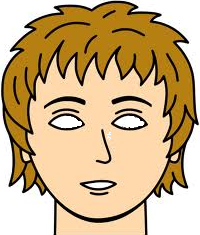 Poésie : Faites à deux enfants réciter chacun un verset d’Ésaïe 53 : 4 et 5.« Ce sont nos souffrances qu’il a portées, C’est de nos douleurs qu’il s’est chargé; Et nous l’avons considéré comme puni, Frappé de Dieu, et humilié.» Mais il était blessé pour nos péchés, Brisé pour nos iniquités; Le châtiment qui nous donne la paix est tombé sur lui, Et c’est par ses meurtrissures que nous sommes guéris. »Laissez des enfants plus âgés composer un poème, une chanson ou une courte histoire, ou porter un témoignage ce qu’ils ont vu se produire qui montre comment Jésus guérit des gens de nos jours.Apprenez ensemble par cœur Luc 11 : 9. « Moi, je vous dis: Demandez, et l’on vous donnera; cherchez, et vous trouverez; frappez, et l’on vous ouvrira. »Prière : « Cher Seigneur, merci de ce que tu as ouvert nos oreilles et yeux spirituels, de sorte que nous entendions et croyions ce que tu dis. Nous te louons, toi qui es puissant pour nous guérir et nous sauver de nos péchés. Aide-nous à avoir confiance en ta puissance et à te faire appel, comme l’a fait Bartimée. »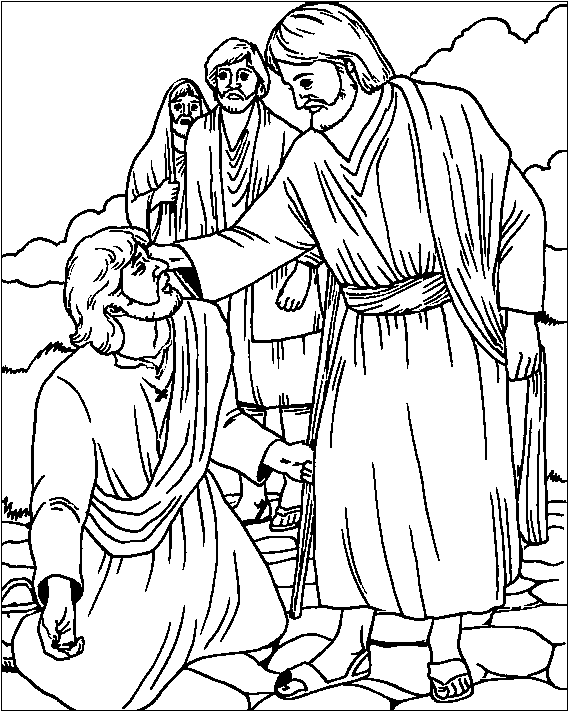 